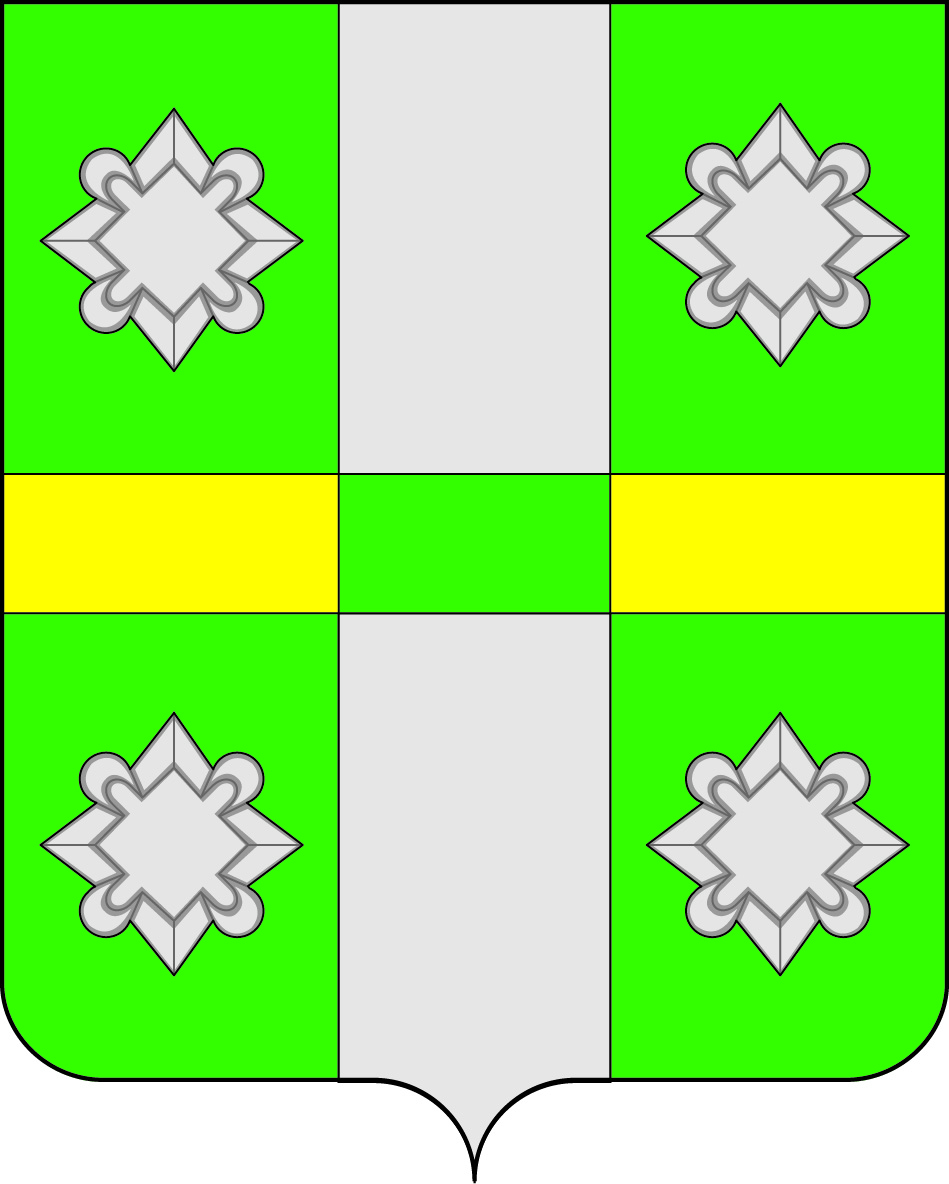 Российская ФедерацияДумаТайтурского городского поселенияУсольского муниципального районаИркутской областиРЕШЕНИЕ         От 25.10.2023г.		            		                                     №43р.п.ТайтуркаОб установлении и введении в действие на территории Тайтурского городского поселения Усольского муниципального района Иркутской области земельного налога.Руководствуясь статьями 5,12,15 главой 31 Налогового Кодекса Российской Федерации, статьей 14 Федерального закона от 6 октября 2003 года № 131-ФЗ «Об общих принципах организации местного самоуправления в Российской Федерации», руководствуясь статьями 31, 47 Устава Тайтурского городского поселения Усольского муниципального района Иркутской области, Дума Тайтурского городского поселения Усольского муниципального района Иркутской областиРЕШИЛА: Установить и ввести в действие на территории Тайтурского городского поселения Усольского муниципального района Иркутской области земельный налог .Налогоплательщиками налога признаются организации и физические лица, обладающие земельными участками, признаваемые объектом налогообложения в соответствии со ст. 389 НК РФ, на праве собственности, праве постоянного(бессрочного) пользования или праве пожизненного наследуемого владения.Установить налоговые ставки земельного налога в следующих размера:0,3% процента в отношении земельных участков:- отнесённые к землях сельскохозяйственного назначения или к землям в составе зон сельскохозяйственного использования в населённых пунктах и используемых для сельскохозяйственного производства;- занятых жилищным фондом и объектами инженерной инфраструктуры жилищно-коммунального комплекса (за исключением доли в праве на земельный участок, проходящийся на объект, не относящийся к жилищному фонду и к объектам инженерной инфраструктуры жилищно-коммунального комплекса) или приобретённых (предоставленных) для жилищного строительства (за исключением земельных участков, приобретённых (предоставленных) для индивидуального жилищного строительства, используемых в предпринимательской деятельности);- не используемых в предпринимательской деятельности, приобретенных (предоставленных) для ведения личного подсобного хозяйства, садоводства или огородничества, а также земельных участков общего назначения, предусмотренных Федеральным законом от 29 июля 2017 года № 217-ФЗ «О ведении гражданами садоводства и огородничества для собственных нужд и о внесении изменений в отдельные законодательные акты Российской Федерации;- ограниченных в обороте в соответствии с законодательством Российской Федерации, предоставленных для обеспечения обороны, безопасности и таможенных нужд;3.2) 1,5 процента в отношении прочих земельных участков.4. Категории налогоплательщиков , имеющих право на налоговую льготу, а также порядок и основания применения такой льготы определены статьёй 395 Налогового кодекса Российской Федерации и пунктом 5 статьи 391.5. Ввести для налогоплательщиков- организаций отчётные периоды, которыми признаются первый квартал, второй квартал и третий квартал календарного года.6. Налог подлежит уплате налогоплательщиками-организациями в срок не позднее 28 февраля года, следующего за истекшим налоговым периодом. Авансовые платежи по налогу подлежат уплате налогоплательщиками-организациями в срок не позднее 28-го числа месяца, следующего за истекшим отчётным периодом.7. Налог подлежит уплате налогоплательщиками - физическими лицами в срок не позднее 1 декабря года, следующего за истекшим налоговым периодом.8. Со дня вступления в силу настоящего решения считать утратившим силу:- Решение Думы городского поселения Тайтурского муниципального образования Иркутской области от 27.11.2019г. № 95 «Об установлении и введении в действие на территории Тайтурского муниципального образования земельного налога».Опубликовать настоящее решение в газете «Новости» и разместить на официальном сайте администрации Тайтурского городского поселения Усольского муниципального района Иркутской области в информационно-телекоммуникационной сети «Интернет» (www.taiturka.irkmo.ru).Настоящее решение вступает в силу с 1 января 2024 года, но не ранее чем по истечению одного месяца со дня его официального опубликования.Подготовил: старший инспектор по землепользованию ______О.С. Матвеева«___»_________2023г.Согласовано: главный специалист администрации по юридическим вопросам и нотариальным действиям ______ О.В. Мунтян«___»_________2023г.Председатель Думы Тайтурского городского поселения Усольского муниципального района Иркутской области                                                                              М.А. ЕршовИ.о. главы Тайтурского городского поселения Усольского муниципального района Иркутской областиИ.И. Платонова